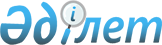 О внесении изменения и дополнений в постановление Правительства Республики Казахстан от 8 декабря 2007 года № 1201Постановление Правительства Республики Казахстан от 10 сентября 2010 года № 921

      Правительство Республики Казахстан ПОСТАНОВЛЯЕТ:



      1. Внести в постановление Правительства Республики Казахстан от 8 декабря 2007 года № 1201 «Вопросы Министерства охраны окружающей среды Республики Казахстан» (САПП Республики Казахстан, 2007 г., № 46, ст. 554) следующие изменение и дополнения:



      в Положении о Министерстве охраны окружающей среды Республики Казахстан, утвержденном указанным постановлением:



      в пункте 7 слова «улица 35-А» заменить словами «улица Орынбор»;



      пункт 13 дополнить подпунктом 61) следующего содержания:

      «61) разрабатывает и утверждает формы ведомственной отчетности, проверочных листов, критерии оценки степени риска, ежегодные планы проведения проверок в соответствии с Законом Республики Казахстан «О частном предпринимательстве».»;



      пункт 14 дополнить подпунктом 13-1) следующего содержания:

      «13-1) ведению реестра экологически опасных технологий, техники и оборудования;»;



      пункт 17 дополнить подпунктом 10-1) следующего содержания:

      «10-1) принимает меры, направленные на противодействие коррупции в Министерстве, и несет персональную ответственность за принятие антикоррупционных мер;».



      2. Настоящее постановление вводится в действие со дня подписания.      Премьер-Министр

      Республики Казахстан                       К. Масимов
					© 2012. РГП на ПХВ «Институт законодательства и правовой информации Республики Казахстан» Министерства юстиции Республики Казахстан
				